RAC REPECHAGE  – MATCH SHEET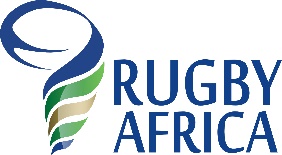 See the « How to Complete this Match Sheet” part below Team ListMatch Events cont’dMatch Events cont’d How to complete this Match SheetGeneral pointsMake sure you have plenty of copies of the match sheets to hand.Write the information as clearly as possible.   If possible the information should be re-typed and emailed to the relevant World Rugby email address.If you make a mistake, cross it out and write clearly on the line beneath.  The length of the report is not important but accuracy is vital.  There may not be a match number, this is for tournament or home and away matches only.Be very clear on which team is Team A (usually home) and which is Team B (usually away).  Stick to one format all the way through the score sheet.  Keep the sheet with the list of team names and numbers with you when scoring the match.  It will be easier to identify players and their correct numbers.  The match commissioner or match manager will be able to supply this information.Identify the player by number as a priority. The player name can be added later if necessary.Use the three letter codes listed below for the team names.Take along your own clock/watch in case there isn’t a stadium clockMake sure you note the page number at the bottom of the sheets so the events of the match are read in the correct sequence.  Check the match sheet before sending and send as soon as possible after the match.  First pageNote the weather conditions at the start of the match.  Keep the phrase short.  If the conditions change dramatically during the game, take note of this and the time the change took place.The match commissioner or match manager should be able to tell you about the attendance.The Referee number 4 and or 5 will be able to assist with the name of the Referee and Assistant Referees.Match eventsRemember to include conversions, penalties and drop goals that have been missed.  Be careful these are not added to the score line.  The Referee number 4 and/or 5 will be able to assist with the player who scored.  If in any doubt ask.  If it is not clear, take the next opportunity to ask a team management representative.  Substitutions need to be noted very carefully.  Note the number and name of the player coming off first and then the corresponding player going on. Referee number 4 and/or 5 will be able to assist as they will have the substitution cards from the team managers.  If in doubt ask.If a kicking competition is necessary note this on the match sheet, note the player, player number and successful or unsuccessful kick.  Match timeBe clear that the clock used gives you playing time rather than real time and that it will extend past 40 minutes as some halves do. Mark the match sheet clearly where the second half begins.  Second half time will begin at 40 regardless of the time at the end of the first half.   If there is Extra time, note this on the match sheet.  This time will begin at 80 regardless of the time at the end of the second half. KEYEXAMPLE: TEAM ABBREVIATIONSTournament:   RAC REPECHAGE 2021                                                    MATCH NO:2 Tournament:   RAC REPECHAGE 2021                                                    MATCH NO:2 Tournament:   RAC REPECHAGE 2021                                                    MATCH NO:2 Tournament:   RAC REPECHAGE 2021                                                    MATCH NO:2 Team A: BURUNDITeamB:CAMEROUNCity:OuagadougouStadium: 4 Aout  Date:09/06/2021Time:16HReferee: AYMEN JRIJIReferee: AYMEN JRIJIReferee: AYMEN JRIJIReferee: AYMEN JRIJIAssistant Referee 1: SYLVAIN MANEAssistant Referee 1: SYLVAIN MANEAssistant Referee 2: SOUDAH ADIRUAssistant Referee 2: SOUDAH ADIRUMatch Official 4: BLAISE KIENDREBEOGOMatch Official 4: BLAISE KIENDREBEOGOMatch Official 5: EULOGE KABORE Match Official 5: EULOGE KABORE Television Match Official: Television Match Official: Match Commissioner: CHARLES YAPOMatch Commissioner: CHARLES YAPOCitation: AMAN BILECitation: AMAN BILECHRONO: SALIF TAPSOBACHRONO: SALIF TAPSOBAAttendance:500spectatorsWeather: GOODHalf time score:03#38Half time score:03#38Full time result: 03 - 81Full time result: 03 - 81Scorer Name: SAHRAOUI MOHAMEDADISSA CONGOScorer Name: SAHRAOUI MOHAMEDADISSA CONGOScorer Contact Number:00216 20226357Scorer Contact Number:00216 20226357Team A : BURUNDI Team A : BURUNDI Team B : CAMEROUN Team B : CAMEROUN NumberNameNumberName1Jean Paul   HAKIZIMANA1Cédric 	TSAGUE TEMGOUA2Boniface   KAREKEZI                     CAP2Bérenger    GUMETE SOH3Alain  NSHIMIRIMANA3FILS	MAPEL4Guy Audibert   REMESHA4Nelson	KONDE   BANLOCK5Olivier	   NKESHIMANA5Thomas    AMBASSA6Djafari	 UWIMANA6Bernard   MENGUE15Ciza Omar    HAGIRIMANA7Robin	YANTCHA8Mike   NDIHOKUBWAYO8Moctar	NSANGOU HASSAN9Abdoul	  NIYONKURU9Boris	TADZONG21Déo    HAKIZIMANA10Noël Gaël 	TOUKO11Régis	KWIZERA11Cédric 	WEMBE MOTEYO10Trésor	HABONIMANA12ONGOUDOU	AMOUGOU               CAP13Enock 	KAJINAKE13Gervais	MBASSA12Abdoul	BIGIRIMANA14Moïse 	CHIMI TCHEKOUO7Didier	IRADUKUNDA15Steeve Gérard 	NEKONGO16Alain	KAMALEBO16Simplice	NGANOU20Gaël Floris   KAMANGO17Josué 	ESSOME MAKONGO23Arsène	KWIZERA18Blaise 	YONKEU GUY14Saul	NTAMAVUKIRO19Gérard 	DIN KOUEDI19Helvé	HASABUMUTIMA20Armand	TIOWET BOGHENG2121Patrick 	SAMO DJOPNOU2222CAMILLE ZOGO2323Pierre	MANI TSOUNGUIEvent DetailsEvent DetailsEvent DetailsPlease print clearlyEvent ScoreEvent ScoreMinuteTeamEventNumber and NameTeam ATeam B10.00CAMEROUNTRY10. Noël Gaël 	TOUKO000510.05CAMEROUNCON10. Noël Gaël 	TOUKO000716.18CAMEROUNTRY10. Noël Gaël 	TOUKO001216.20CAMEROUNCON MISS10. Noël Gaël 	TOUKO001219.50BURUNDIPEN MISS7. Didier	IRADUKUNDA001226.15CAMEROUNTRY13. Gervais	MBASSA001727.00CAMEROUNCON MISS10. Noël Gaël 	TOUKO001733.00CAMEROUNTRY8. Moctar	NSANGOU HASSAN002233.50CAMEROUNCON10. Noël Gaël 	TOUKO002435.10CAMEROUNYC11. Cédric 	WEMBE MOTEYO002436.20BURUNDIPEN7. Didier	IRADUKUNDA032437.50CAMEROUNTRY8. Moctar	NSANGOU HASSAN032938.10CAMEROUNCON10. Noël Gaël 	TOUKO033140.50CAMEROUNTRY1. Cédric 	TSAGUE TEMGOUA033641.50CAMEROUNCON 10.Noël Gaël 	TOUKO0338HALFTIME1.52BURUNDISUB OFF6. Djafari	 UWIMANA03382.20BURUNDISUB ON16. Alain	KAMALEBO03382.40CAMEROUNTRY6. Bernard   MENGUE03432.55CAMEROUNCON 10. Noël Gaël 	TOUKO03453.00BURUNDISUB OFF8. Mike   NDIHOKUBWAYO03453.00BURUNDISUB ON20. Gaël Floris   KAMANGO03454.00CAMEROUNTRY14. Moïse 	CHIMI TCHEKOUO03504.10CAMEROUNCON MISS10. Noël Gaël 	TOUKO03505.30BURUNDISUB OFF15. Ciza Omar    HAGIRIMANA03505.30BURUNDISUB ON14. Saul	NTAMAVUKIRO03505.30CAMEROUNYC7. Robin	YANTCHA03505.30CAMEROUNSUB OFF 3. FILS 	MAPEL03505.30CAMEROUNSUB ON 16. Simplice	NGANOU03505.30CAMEROUNSUB OFF1. Cédric 	TSAGUE TEMGOUA03505.30CAMEROUNSUB ON17. Josué 	ESSOME MAKONGO03505.30CAMEROUNSUB OFF2. Bérenger    GUMETE SOH03505.30CAMEROUNSUB ON23. Pierre	MANI TSOUNGUI03507.26BURUNDIPEN MISS7. Didier	IRADUKUNDA035011.35BURUNDISUB OFF5. Olivier	   NKESHIMANA035011.35BURUNDISUB ON23. Arsène	KWIZERA035014.36CAMEROUNSUB OFF9. Boris	TADZONG035014.36CAMEROUNSUB ON20. Armand	TIOWET BOGHENG035014.36CAMEROUNSUB OFF5. Thomas    AMBASSA035014.36CAMEROUNSUB ON18. Blaise 	YONKEU GUY035016.20CAMEROUNSUB OFF11. Cédric 	WEMBE MOTEYO035016.20CAMEROUNSUB ON21. Patrick 	SAMO DJOPNOU035017.45CAMEROUNSUB OFF7. Robin	YANTCHA035017.45CAMEROUNSUB ON19. Gérard 	DIN KOUEDI035018.00CAMEROUNTRY15. Steeve Gérard 	NEKONGO035518.15CAMEROUNCON14. Moïse 	CHIMI TCHEKOUO035720.40CAMEROUNTRY13. Gervais	MBASSA036221.23CAMEROUNCON10. Noël Gaël 	TOUKO036422.00CAMEROUNSUB OFF14. Moïse 	CHIMI TCHEKOUO036422.00CAMEROUNSUB ON22. CAMILLE ZOGO0364Event DetailsEvent DetailsEvent DetailsPlease print clearlyEvent ScoreEvent ScoreMinuteTeamEventNumber and NameTeam ATeam B23.00CAMEROUNTRY17. Josué 	ESSOME MAKONGO036923.40CAMEROUNCON MISS10.  Noël Gaël 	TOUKO036925.34BURUNDISUB OFF9. Abdoul	  NIYONKURU036925.34BURUNDISUB ON19. Helvé	HASABUMUTIMA036929.10BURUNDIYC19. Helvé	HASABUMUTIMA036929.18CAMEROUNTRY8. Moctar	NSANGOU HASSAN037430.00CAMEROUNCON MISS10. Noël Gaël 	TOUKO037432.45CAMEROUNYC6. Bernard   MENGUE037433.35BURUNDIPEN MISS7. Didier	IRADUKUNDA037438.10CAMEROUNTRY12. ONGOUDOU	AMOUGOU037938.50CAMEROUNCON10. Noël Gaël 	TOUKO0381FINMATCH0381Event DetailsEvent DetailsEvent DetailsPlease print clearlyEvent ScoreEvent ScoreMinuteTeamEventNumber and NameTeam ATeam BAbbreviationFull versionTRYTryCONConversionCON MISSConversion missedDGDrop GoalDG MISSDrop Goal missedPEN Penalty GoalPEN MISSPenalty Goal missedPEN TRYPenalty TrySUB ONSubstitution onSUB OFFSubstitution offTEMP ONTemporary replacement onTEMP OFFTemporary replacement offC BIN ONHead Injury Assessment replacement onC BIN OFFHead Injury Assessment replacement offYCYellow CardRCRed Card YCSFront Row Substitution after a Front Row Yellow CardKC Kicking competition SKSuccesful kick in the kicking competitionUKUnsuccesful kick in the kicking competitionHTHalf TimeFTFull TimeETExtra TimeETHTExtra Time Half TimeEvent DetailsEvent DetailsEvent DetailsPlease print clearlyEvent ScoreEvent ScoreMinuteTeamEventNumber and NameTeam ATeam BAndorra  ANDArgentina  ARGArmenia  ARMAmerican Samoa  ASMAustralia  AUSAustria  AUTAzerbaijan  AZEBelgium  BELBermuda  BERBahamas  BHSBosnia and Herzegovina  BIHBrazil  BRABarbados  BRBBulgaria  BULBurundi  BURBotswana  BWACameroon  CAMCanada  CANCayman  CAYChile  CHIChina  CHNCote d'Ivoire  CIVCook Islands  COKColombia  COLCroatia  CROCzech Republic  CZEDenmark  DENEngland  ENGSpain  ESPFinland  FINFiji  FJIFrance  FRAGeorgia  GEOGermany  GERGhana  GHAGuam  GUMGuyana  GUYHong Kong  HKGHungary  HUNIndia  INDIreland  IREIsrael  ISRItaly  ITAJamaica  JAMJapan  JPNKazakhstan  KAZKenya  KENCambodia  KHMKorea  KORLaos  LAOLatvia  LATSt Lucia  LCALithuania  LTULuxembourg  LUXMadagascar  MADMorocco  MARMalaysia  MASMoldova  MDAMexico  MEXMali  MLIMalta  MLTMongolia  MNGMonaco  MONMauritania  MRTMauritius  MUSNamibia  NAMNetherlands  NEDNigeria  NGANiue  NIUNorway  NORNew Zealand  NZLPakistan  PAKParaguay  PARPeru  PERPhilippines  PHLPapua New Guinea  PNGPoland  POLPortugal  PORFrench Polynesia  PYFRomania  ROMSouth Africa  RSARussia  RUSRwanda  RWASamoa  SAMSerbia  SCGScotland  SCOSenegal  SENSingapore  SINSomalia  SOLSri Lanka  SRISwitzerland  SUISt Vincent & the Grenadines  SVGSlovenia  SVNSweden  SWESwaziland  SWZTonga  TGATahiti  THATogo  TOGChinese Taipei  TPETrinidad  TRITunisia  TUNTanzania  TZAUnited Arab Emirates  UAEUganda  UGAUkraine  UKRUruguay  URUUnited States of America  USAUzbekistan  UZBVanuatu  VANVenezuela  VENBritish Virgin Islands  VGBWales  WALZambia  ZAMZimbabwe  ZIM